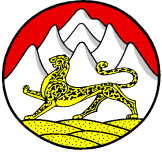 СОБРАНИЕ ПРЕДСТАВИТЕЛЕЙНИЖНЕСАНИБАНСКОГО СЕЛЬСКОГО ПОСЕЛЕНИЯПРИГОРОДНОГО МУНИЦИПАЛЬНОГО РАЙОНАРЕСПУБЛИКИ СЕВЕРНАЯ ОСЕТИЯ-АЛАНИЯРЕШЕНИЕ                                               от 29 декабря 2023 года № 13       с.Нижняя Саниба«О бюджете Нижнесанибанского сельского поселения Пригородного муниципального  района РСО-Алания на 2024 год и на  плановый период 2025-2026 годов»Статья 1.    Основные характеристики бюджета Нижнесанибанского сельского поселения Пригородного муниципального района РСО-Алания на   2024 год на плановый период 2025-2026 годов».      Утвердить основные характеристики бюджета Нижнесанибанского сельского поселения Пригородного муниципального района РСО-Алания на 2024 год:        - прогнозируемый общий объем доходов бюджета Нижнесанибанского сельского поселения Пригородного муниципального района РСО-Алания на 2024г в сумме 3861 тыс. руб., с учетом средств, получаемых из бюджета муниципального района по разделу «Безвозмездные поступления» в сумме 2506тыс. рублей;          -  общий объем расходов бюджета Нижнесанибанского сельского поселения Пригородного муниципального района РСО-Алания на 2024 г в сумме 3861 тыс. рублей.         Утвердить основные характеристики бюджета Нижнесанибанского сельского поселения Пригородного муниципального района РСО - Алания на 2025 и 2026 год:прогнозируемый общий объем доходов бюджета Нижнесанибанского сельского поселения Пригородного муниципального района РСО-Алания на 2025 год в сумме 3868 тыс. рублей с учётом средств, получаемых из бюджета района по разделу «Безвозмездные поступления» в сумме 2468 тыс. рублей, и на 2026 год в сумме 3873тыс. руб., с учетом средств, получаемых из бюджета района по разделу «Безвозмездные поступления» в сумме 2428 тыс. рублей;        общий объём расходов бюджета Нижнесанибанского сельского поселения Пригородного муниципального района РСО-Алания на 2025 год в сумме 3868 тыс. рублей, в том числе условно утверждаемые расходы в сумме 94 тыс. рублей и на 2026 год в сумме 3873 тыс. рублей, в том числе условно утверждаемые расходы в сумме 189тыс. рублей.Статья 2       Утвердить доходы бюджета Нижнесанибанского сельского поселения Пригородного муниципального района РСО - Алания на 2024 год и на плановый период 2025 - 2026 годов», согласно приложению №1 к настоящему Решению.Статья 3.           Утвердить распределение бюджетных ассигнований по разделам, подразделам, целевым статьям и видам расходов классификации расходов бюджета Нижнесанибанского сельского поселения Пригородного муниципального района РСО - Алания на 2024 год и на плановый период 2025 – 2026 годов», согласно приложению № 2 к настоящему Решению.Статья 4.      1. Установить, что в 2024 году в случаях, предусмотренных настоящей статьей, Управление Федерального казначейства Республики Северная Осетия – Алания в соответствии со статьей 220.2 Бюджетного Кодекса, при осуществлении им отдельных функций Нижнесанибанского сельского поселения осуществляет казначейское сопровождение средств в валюте Российской Федерации, указанных в части 2 (с учетом положений части 3) настоящей статьи (далее - целевые средства).При казначейском сопровождении операции с целевыми средствами осуществляются на казначейском счете для осуществления и отражения операций с денежными средствами участников казначейского сопровождения, открытом  Нижнесанибанскому сельскому поселению в Управлении Федерального казначейства Республики Северная Осетия – Алания, и отражаются на лицевых счетах, открытых в Управлении Федерального казначейства Республики Северная Осетия – Алания в порядке, установленном Министерством финансов Российской Федерации. При казначейском сопровождении целевых средств Управление Федерального казначейства Республики Северная Осетия – Алания осуществляет санкционирование расходов, источником финансового обеспечения которых являются целевые средства, в порядке, установленном Министерством финансов Российской Федерации. 2. Установить, что в соответствии со статьей 242.26 Бюджетного кодекса Российской Федерации казначейскому сопровождению подлежат:муниципальные контракты о поставке товаров, выполнении работ, оказании услуг, на сумму 10000,0 тыс.рублей и более, источником финансового обеспечения исполнения которых являются средства, предоставляемые из бюджета  администрации Нижнесанибанского сельского поселения;контракты (договора) о поставке товаров, выполнении работ, оказании услуг, на сумму 10000,0 тыс.рублей и более, заключаемым муниципальными бюджетными учреждениями администрации Нижнесанибанского сельского поселения, источником финансового обеспечения которых являются субсидии, предоставляемые в соответствии с абзацем вторым пункта 1 статьи 78.1 и статьей 78.2 Бюджетного кодекса Российской Федерации; 3. Положения части 2 настоящей статьи не распространяется на средства, предоставляемые на основании муниципальных контрактов (контрактов, договоров, соглашений), заключаемых в целях приобретения услуг связи по приему, обработке, хранению, передаче, доставке сообщений электросвязи или почтовых отправлений, коммунальных услуг, электроэнергии, гостиничных услуг, услуг по организации и осуществлению перевозки грузов и пассажиров железнодорожным транспортом общего пользования, авиационных и железнодорожных билетов, билетов для проезда городским и пригородным транспортом, подписки на периодические издания, аренды, осуществления работ по переносу (переустройству, присоединению) принадлежащих юридическим лицам инженерных сетей, коммуникаций, сооружений, проведения государственной экспертизы проектной документации и результатов инженерных изысканий в соответствии с законодательством Российской Федерации о градостроительной деятельности, осуществления страхования в соответствии со страховым законодательством, услуг по приему платежей от физических лиц, осуществляемых платежными агентами.   Статья 5            Утвердить источники финансирования дефицита бюджета Нижнесанибанского сельского поселения на 2024 год и на плановый период 2025-2026 годов, согласно приложению № 3 к настоящему Решению.Статья 6Установить:верхний предел муниципального долга бюджета Нижнесанибанского сельского поселения по долговым обязательствам:на 1 января 2025 года в сумме 0,0 тыс. руб., в том числе верхний предел долга по муниципальным гарантиям в валюте Российской Федерации в сумме 0,0 тыс. рублей;на 01 января 2026 года в сумме 0,0 тыс. руб., в том числе верхний предел долга по муниципальным гарантиям в валюте Российской Федерации в сумме 0,0 тыс. рублей;на 01 января 2027 года в сумме 0,0 тыс.руб., в том числе верхний предел долга по муниципальным гарантиям в валюте Российской Федерации в сумме 0,0 тыс. рублей.   2.Утвердить:           1)  объем расходов на обслуживание муниципального долга бюджета Нижнесанибанского сельского поселения на 2024 год в сумме 0,0 тыс.руб.; на 2025 год 0,0 тыс.руб. и на 2026 год - 0,0 тыс. рублей.         2) программу муниципальных внутренних заимствований бюджета Нижнесанибанского сельского поселения:        на 2024 год и на плановый период 2025 и 2026 годов согласно приложению № 4 к настоящему Решению;         3) программу муниципальных внешних заимствований бюджета Нижнесанибанского сельского поселения:        на 2024 год и на плановый период 2025 и 2026 годов согласно приложению № 5 к настоящему Решению;4)  программу муниципальных гарантий бюджета Нижнесанибанского сельского поселения в валюте Российской Федерации: на 2024 год согласно приложению №6;           на плановый период 2025 и 2026 годов согласно приложению № 7 к настоящему Решению;5) программу муниципальных гарантий бюджета Нижнесанибанского сельского поселения в иностранной валюте: на 2024 год согласно приложению № 8           на плановый период 2025 и 2026 годов согласно приложению № 9 к настоящему Решению.Глава Нижнесанибанскогосельского поселения                                      Ф.М.Хинчагов